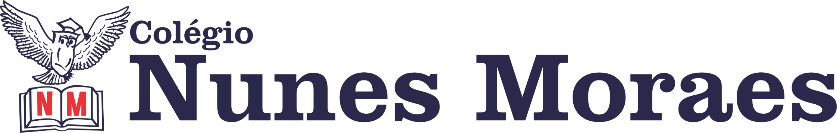 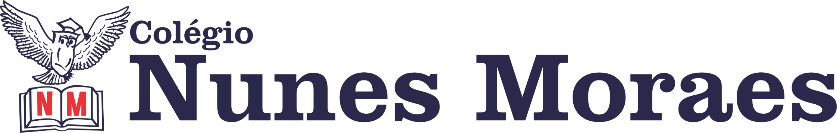 DIA: 04 DE MAIO DE 2020  - 2ª E.M – TURMA BHoje você vai estudar usando um roteiro de estudo. Fique ligado!O roteiro a seguir é baseado no modelo de ensino a distância, em que você vai estudar usando ferramentas básicas como Apostila SAS ou ferramentas digitais, como, SAS online, YouTube, sites, WhatsApp, Facebook, Instagram entre outras ferramentas.1ª AULA: 13h -13:55’ - GEOMETRIA - PROFESSOR: FRANCISCO PONTES   2ª AULA: 13:55’-14:50’   - INGLÊS - PROFESSOR: MONNALYSA FONTINELE   CAPÍTULO 7 Link da aula: https://drive.google.com/open?id=1Ekaxk_I4wGN2tmUmNT7J_MFG5Keii6VJDurante a vídeoaula, corrigiremos as atividades do capítulo 6 -  páginas 15 a 17 – e  exploraremos o capítulo 7 Passo 1: Assista à videoaula e realize as atividades solicitadas – páginas 20 a 23. ESTAREI DISPONÍVEL NO GRUPO DE WHATSAPP PARA TIRAR SUAS DÚVIDAS. MANDE MENSAGEM PARA O MEU NÚMERO PRIVADO.Passo 2:  Faça um vídeo passando as páginas das atividades realizadas e envie para o meu número de whatsapp, para eu dar visto.  DICA DE LEITURA.Como realizar uma leitura efetiva, objetiva e com uso reduzido do dicionário?1 – SKIMMING:Estratégia que consiste em lançar os olhos rapidamente sobre o texto, buscando captar o assunto geral apenas, se este for o objetivo da leitura.2 – SCANNING:Objetiva localizar as informações em que está interessado. Através do “scanning” o leitor é objetivo e seletivo e nem sempre precisa ler o texto todo.3 – COGNATESTermos de procedência grega ou latina bastante parecidos com o Português tanto na forma escrita como no significado.4 – REPEATED WORDS:Quando certas palavras aparecem várias vezes no texto, mesmo com formas diferentes.5 – TYPOGRAPHY:As marcas tipográficas são elementos, que, no texto, transmitem informações nem sempre representadas por palavras. Reconhecê-las é um auxílio bastante útil à leitura.6 – KEY WORDS: As palavras-chave são aquelas que estão mais de perto associadas especificamente ao assunto do texto, podendo aparecer repetidas e algumas vezes na forma de sinônimos.7 – PREDICTION / INFERENCESPredizer, inferir o conteúdo de um texto através do título ou de outros elementos tipográficos, como ilustrações. Seu conhecimento geral sobre vários assuntos irá ajudar.• Se necessário circule as palavras que você não compreendeu e busque seu significado no dicionário.Segue uma sugestão de dicionário online:https://dictionary.cambridge.org/pt/dicionario/ingles/oxford    3ª AULA: 14:50’-15:45’ - INTER. TEXTUAL-PROFESSOR: ALINE LANDIM  CAPÍTULO 04- ESTILÍSTICA SINTÁTICAPasso 01 – Assistir à aula do link: https://www.youtube.com/watch?v=Oh1I6KzC9_A&feature=youtu.bePasso 02 – Assista à resolução das 05(cinco) questões das Atividades para Sala das páginas 33 e 34O link será disponibilizado na hora para os alunos.Passo 02 - TAREFA DE SALA: Resolução das questões 1, 2, 3, 4 e 5 das Atividades Propostas da página 34.                Vou acompanhar você pelo whatsapp para tirar suas dúvidas. Pode perguntar. Quando terminar sua atividade, envie uma foto da página para eu dar vistoPasso 03- Após mostrar a tarefa feita para mim, assistir ao link com a correção da tarefa de sala. O link será disponibilizado na hora para os alunos.INTERVALO: 15:45’-16:10’   4ª AULA:   16:10’-17:05’  -  FILOS/ SOCIO - PROFESSOR: VICTOR QUINTELA  CAP. 06 – SOCIOLOGIA:  O TRABALHO COMO ELEMENTO ESTRUTURAL DA VIDA DA SOCIEDADE1º PASSO:Aluno, assista à videoaula sobre o CAP. 06 O TRABALHO COMO ELEMENTO ESTRUTURAL DA VIDA DA SOCIEDADE neste link: https://youtu.be/3eFIENQzjK82º PASSO:Agora, faça as questões 1,2 e 3 da pág. 180, consultando as págs. 177 e 178 do seu livro. ESTAREI DISPONÍVEL NO GRUPO DE WHATSAPP PARA TIRAR SUAS DÚVIDAS. MANDE MENSAGEM PARA O MEU NÚMERO PRIVADO.Faça foto das atividades que você realizou e envie para o meu número privado. Elas valerão nota.3º PASSO:Realize atividade de casa pág. 1815ª AULA:   17:05’-18:00’ - BIOLOGIA 1 - PROFESSOR: GONZAGA MARTINS    CAPÍTULO 5Passo 1 - Assista a videoaula SAS neste link: https://www.youtube.com/watch?v=qwn4YOlSbVc&t=44s(somente até o tempo 20:38)Passo 2 – Realize os exercícios 3, 6, 8 e 9 da seção "Atividades Propostas" (página 15 a 17)ESTAREI DISPONÍVEL NO GRUPO DE WHATSAPP PARA TIRAR SUAS DÚVIDAS. MANDE MENSAGEM PARA O MEU NÚMERO PRIVADO.Faça foto das atividades que você realizou e envie para o meu número privado. Elas valerão nota.Passo 3 - Entre no site do link a seguir e confira seus conhecimentos em transfusões sanguíneas: https://educationalgames.nobelprize.org/educational/medicine/bloodtypinggame/gamev2/index.htmlPasso 4 -  Inicie a  leitura da teoria proposta ao longo do capítulo (páginas 6 a 9). Conclua “em casa.” Parabéns, você terminou a sua trajetória das aulas de hoje!ETAPA (S)ATIVIDADE (S)RECURSO (S) (Página da Apostila SAS; Endereço do Site; Links de Vídeos; YouTube ou outras ferramentas utilizadas)1Assista à videoaula, utilizando o QR Code na página de abertura do capítulo: Poliedros.Tempo: 7min52seghttp://bit.ly/c5geometria(Clique sobre o link)2Leia a teoria que reforça a explicação da videoaula.págs. 2 a 11 (apostila SAS)3Assistir o vídeo indicado com a resolução da questão 01 da seção Atividades para Sala.Tempo: ---------------http://bit.ly/c5q1geometria(Clique sobre o link)pág. 14 (apostila SAS)Uso do seu caderno/apostila.ATIVIDADEResolver as questões 02 e 03 (ATIVIDADES PARA SALA)pág. 14 (apostila SAS)Uso do seu caderno/apostila. (em seguida fotografar e enviar para o WhatsApp)Obs.: Não esquecer de colocar SEU NOME em todas a folhas antes de tirar as fotos.4Acompanhar mais resoluções de questões e o tira dúvidas, via WhatsApp na hora da Aula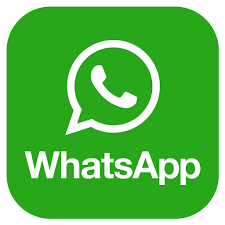 